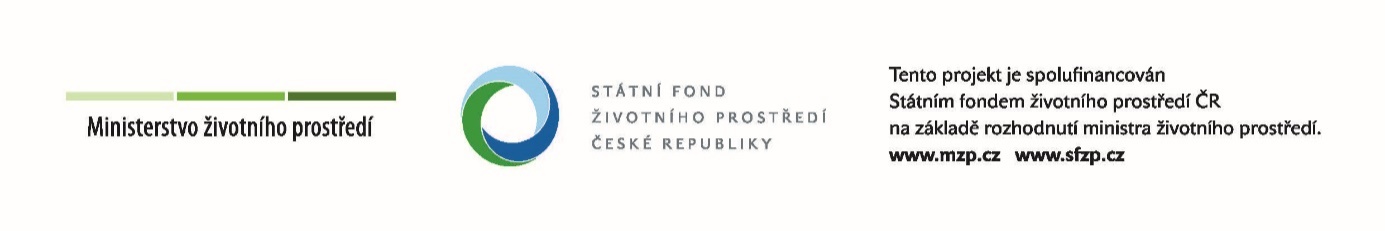 Dodatek č. 1 ke Smlouvě o dílo                                                                   Číslo smlouvy Zhotovitele: 22 06 1052SMLUVNÍ STRANYJméno: 					Svaz vodovodů a kanalizací Žďárskosídlo: 					Vodárenská 244/2, 591 01 Žďár nad Sázavouzastoupený: 				Ing. Radek Zlesák, předseda předsednictvak jednání jsou oprávněni: 		-	 ve věcech smluvních: 		Ing. Radek Zlesák, předseda předsednictvaMgr. Reda Ifrah, vedoucí manažer     ve věcech technických: 	 	Mgr. Reda Ifrah, vedoucí manažerIČO: 					43383513DIČ: 					CZ43383513peněžní ústav: 				číslo účtu: 					K uzavření smlouvy o díloa jejích dodatků jsou oprávněni:		Ing. Radek Zlesák, předseda předsednictvaMgr. Reda Ifrah, vedoucí manažer     zapsaný v rejstříku dobrovolných svazků obcí, který je veden Krajským úřadem Kraje Vysočina (č. j. 8/93)(dále jen „Objednatel“)aJméno: 					Metrostav a.s.sídlo:					Libeň, Koželužská 2450/4, 180 00 Praha 8zastoupený: 		Ing. Jan Šlajs, ředitel divize 6 a Ing. Petr Slunečko, ekonomický náměstekIČO: 					00014915DIČ: 					CZ00014915(případně informace, že není plátcem DPH)zapsán v obchodním rejstříku vedeném Městským soudem v Praze, sp. zn. B 758bankovní spojení (číslo účtu):		e-mail:					(dále jen „Zhotovitel“)společně v dalším textu rovněž jen „Smluvní strany“PREAMBULE	Smluvní strany shodně konstatují, že spolu dne 29. 04. 2022 uzavřely Smlouvu o dílo na zhotovení stavby „Žďár nad Sázavou modernizace a intenzifikace ČOV“ (dále jen „Smlouva“).Smluvní strany se v souladu s ustanoveními Smlouvy a v souladu s příslušnými ustanoveními zákona č. 134/2016 Sb., o zadávání veřejných zakázek, ve znění pozdějších předpisů (dále také jen jako „ZZVZ“) dohodly na uzavření tohoto dodatku (dále jen „Dodatek“), jehož předmětem je zahrnutí změn v osobách zastupujících Objednatele i Zhotovitele, změna rozsahu Předmětu díla a úprava Ceny Díla, a to z důvodu schváleného změnového listu (dále jen „ZL“) č. 1. U shora uvedené skutečnosti se nejedná o podstatnou změnu závazku ze smlouvy na veřejnou zakázku dle ust. § 222 odst. 4 ZZVZ.PŘEDMĚT DODATKUČl. IV. odst. 7 a 8 PŘEDMĚT DÍLA Smlouvy se doplňuje o stavební práce a činnosti uvedené ve schváleném ZL č. 1, jehož cenová rekapitulace je nedílnou součástí tohoto Dodatku jako Příloha č 1.Čl. V odst. 19 CENA A PLATEBNÍ PODMÍNKY Smlouvy se mění následovně:„19. Cena Díla (dále jen „Cena Díla“) činí 303 821 819,66 Kč bez DPH. Tato cena Díla je podrobně rozčleněna v položkovém rozpočtu (ve Zhotovitelem oceněném výkazu výměr), dále jen „Položkový rozpočet“, a ve ZL č. 1.Cena Díla dle Smlouvy					299 724 021,93 Kč bez DPHZL č. 1							    4 097 797,73 Kč bez DPHCena Díla celkem 					303 821 819,66 Kč bez DPHZÁVĚREČNÁ USTANOVENÍOstatní ustanovení nedotčená tímto Dodatkem zůstávají v platnosti beze změny.Nedílnou součástí tohoto Dodatku je následující příloha:Příloha č. 1 – Rekapitulace víceprací a méněprací ZL č.1Tento Dodatek je vyhotoven elektronicky, přičemž každý jeho elektronický obraz má platnost originálu.Dodatek nabývá platnosti dnem jeho uzavření a účinnosti dnem zveřejnění v Registru smluv. Objednání zveřejnění zajistí Objednatel.V Žďáře nad Sázavou dne (viz elektr. podpis)		V Praze dne (viz elektr. podpis)	_____________________________________		_____________________________________Objednatel						ZhotovitelSvaz Vodovodů a kanalizací Žďársko			Ing. Jan ŠlajsIng. Radek Zlesák					ředitel divizePředseda předsednictva				Metrostav a. s.							_____________________________________Ing. Petr Slunečko                                                                                                    ekonomický náměstek                                                                                                    Metrostav a.s.